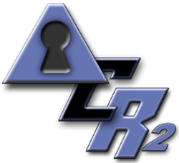 CUI Cybersecurity Site Data SummaryGeneral Directions:  Please answer questions with whatever information is readily available.  Typically, data will not be available for all questions.  Do not delay the project for unavailable data but do provide as much information as can be readily obtained.Company Name:                     Bobby Lee Welding – Prototype Design and FabricationSite Name and Address:            BLW Associates, 200 Wolf Road Hiram, GA                                                            Point of Contact this Location:             Bobby Lee                                     Contact Phone & Email:  	770-381-9229, bobbylee@blw.net_Total number of employees at this site:   	15 	Total number of employees with remote access to this site: 	2 	Short Description of Business Activities:Bobby Lee Welding (BLW) began as a simple manual welding job shop.  After upgrading to computer-controlled welding units, BLW was able to enter the more lucrative business of fabricating high precision components for DOD and aerospace applications. With the purchase of ACME Design Solutions, LLC, BLW is now able to modify and produce either single examples or small lots of high precision components.Initial Information–Where information requested is unavailable, mark “unknown”.Identify personel that will be available for onsite assistance for completing the risk management program.  One person may fill multiple roles.Bobby Lee _______Compliance Officer – able to sign and adopt policiesBobby Lee _______Human Resources Manager – able to hire and train staffBobby Lee _______Operations Manager – authorized to operate physical plantTommy Lee ______IT Manager – able to install and manage data handling equipment__N/A___________IT Consultant – resource for difficult technical issuesFor this site, is a current Network Topology Diagram available, (Y).  If yes, please attach.  (Note: the free software program LibreOffice has a Visio clone drafting program that makes it simple to turn a pencil drawing into a useful diagram.  A YouTube video detailing the process is at https://www.youtube.com/watch?v=4laWj95PimI ) List of employees:Owner: Bobby LeeIT Manager: Tommy Lee Administrator: Sarah LeeRemote workers: Brandon Lee (accountant) and Jimmie Lee (Tech Crew)Production: Mike Evans, Matthew Evans, Luke Hunter, Chris Smith, Billy Morrison, James TylerDesign: Cindy Wells, Johnny Hughes, Lucas Granger, George Shaw, Will George, Riley MortarCreate Device Inventory of all devices connecting to the network or accessing protected information (PI) (i.e., PCs, Smart phone, Mobile Device, etc.)  Please append Inventory to this form.How many and what type of computers or servers or other devices?i.   _9 	Windows, Win 10 workstations with Office 365 ii.   _6 	Linux, welding machine controllersiii.     0     Maciv.   _17     Android phones with full device encryption and Office 365 v.   _0     iOSSoftware Summary – major software packages MS OfficeQuickbooksAutoCadWeldProNetwork Details - Are computers part of an Active Directory domain? (Y / N)7.        Firewalls, including next-generations Firewalls (NGFW) and/or Intrusion detection/intrusion prevention systems (IDS, IPS)? (Y / N)a. If Yes, Manufacturer / Model ________________________Fortinet WiFi 50______b. If Yes, Summarize Recent experienceNumber of Days in Dataset		_________30______Total Number of Intrusions			_________4______Total Number of Alerts			_______17________Total Number of Warnings			__________120_____Total Number of Virus Detections		__________3_____8.        Do you allow remote access?  If so, how? (Mark all that apply)_X__	Virtual Private Network (VPN) ___	SSH___	Terminal server___     HTTPS___	Other9.        Cloud-based servers (Y / N) Manufacturer / Type _________________________________10.      Cloud-based storage (Y / N) Manufacturer / Type ______AWS___Gov Cloud__11.      Cloud-based applications (Software as a Service) (Y / N) Manufacturer / Type ___________________________________________12.     Staff Experience	Total Number of People with Access to Protected Information	____17____	Total Number of People with Access and < 1 year Experience	_____1___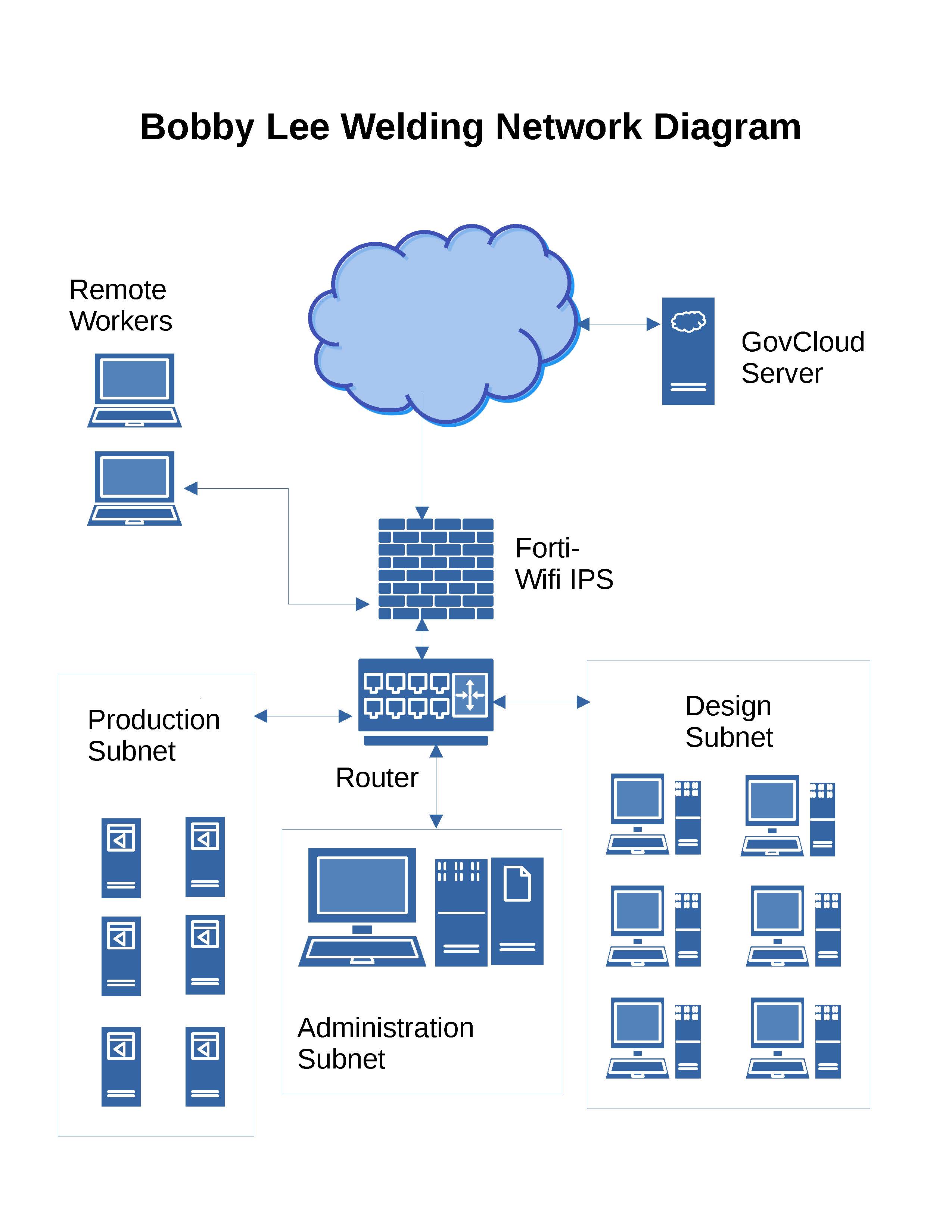 Network Security Auditing at Bobby Lee WeldingAuditing of network and computer functions is a major part of the DFARS cybersecurity program.  Security auditing for the Bobby Lee Welding computer network shown at right involves two basic tasks;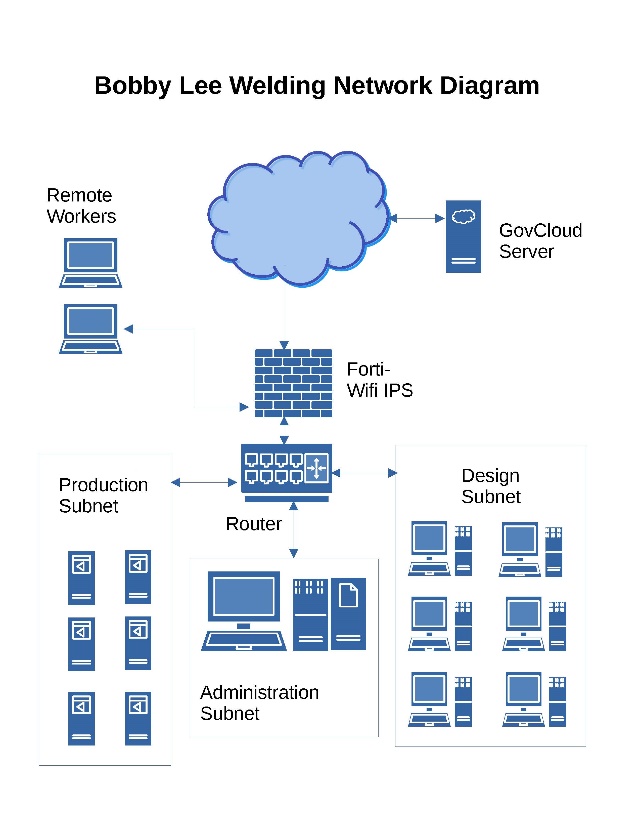 Perimeter monitoring using a Fortinet Unified Threat Management (UTM) device.Windows™ 10 monitoring using the built in Windows™ security policy (secpol.msc) and event viewer functions (eventvwr.msc).Perimeter monitoring is straightforward using the Fortinet reporting tools.  The UTM logs attempted viruses, intrusions, warnings and alerts.  This data is used as part of the ACRMS™ auto calculated NIST 800-30 risk assessment required as part of the DFARS 252.204-7012 System Security Plan (SSP).To set a security policy on a windows 10 machine click Windows™ key + R and enter secpol.msc.  Clicking on “Local Policies” brings up a large number of options, as shown below.  Audit Policy gives useful information about various events and functions.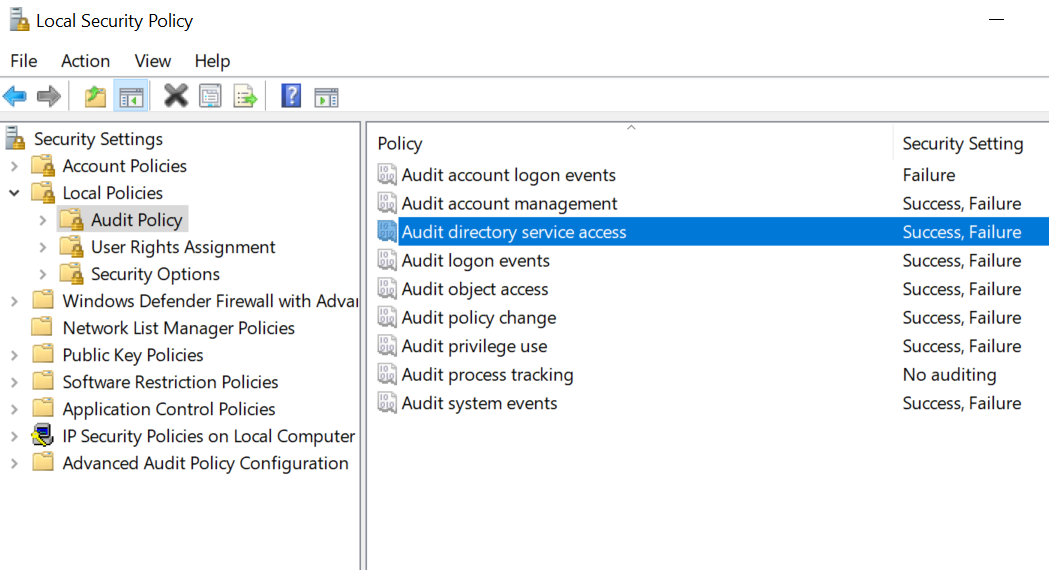 Periodic review of the audited policies is best done using the built-in Windows 10 Event Viewer.   Click on Windows™ + R and enter eventvwr.msc.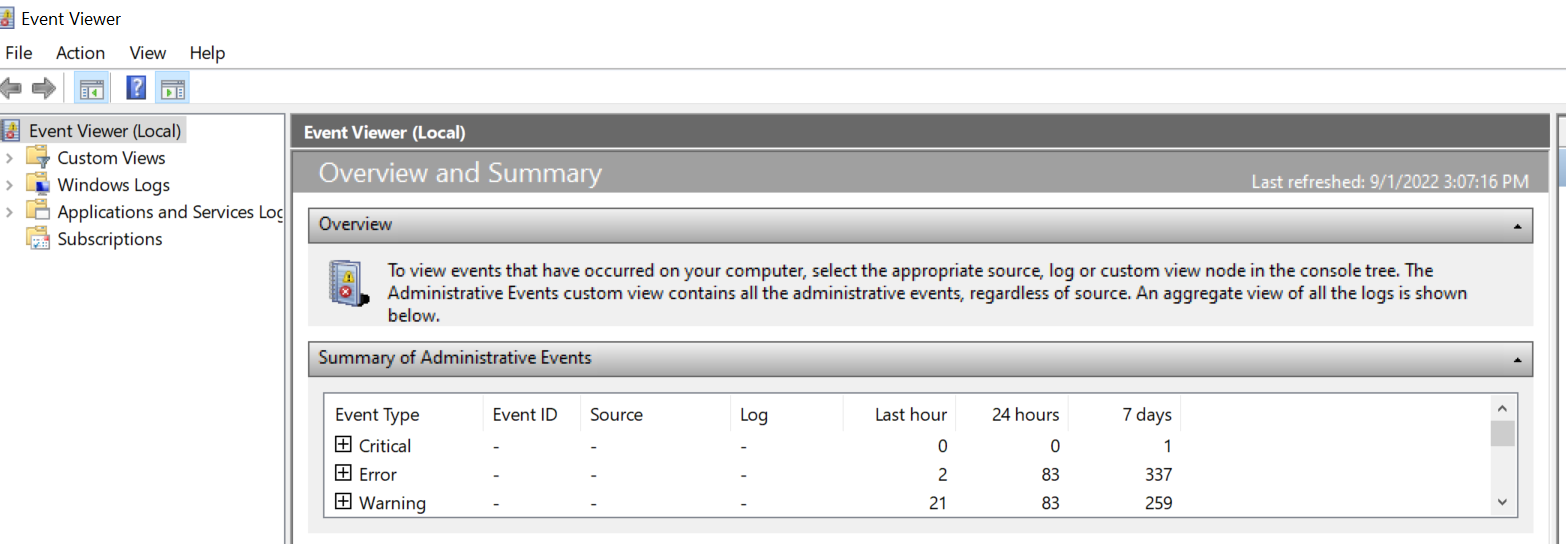 Open the “Windows Logs” tab as shown below.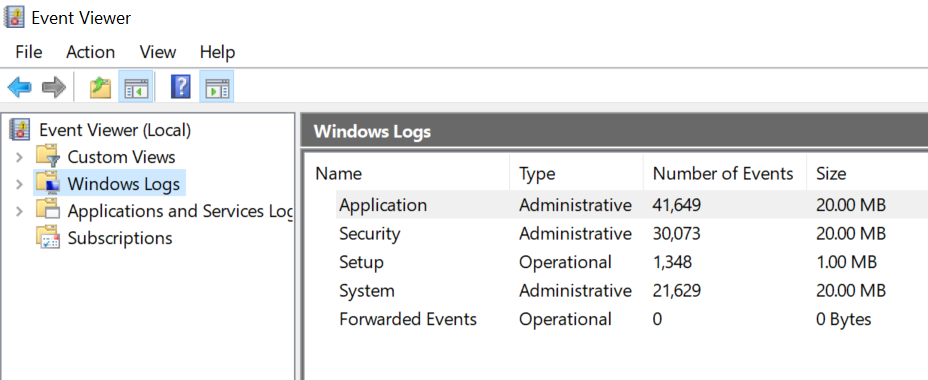 Typically the security logs and application logs will be of most interest.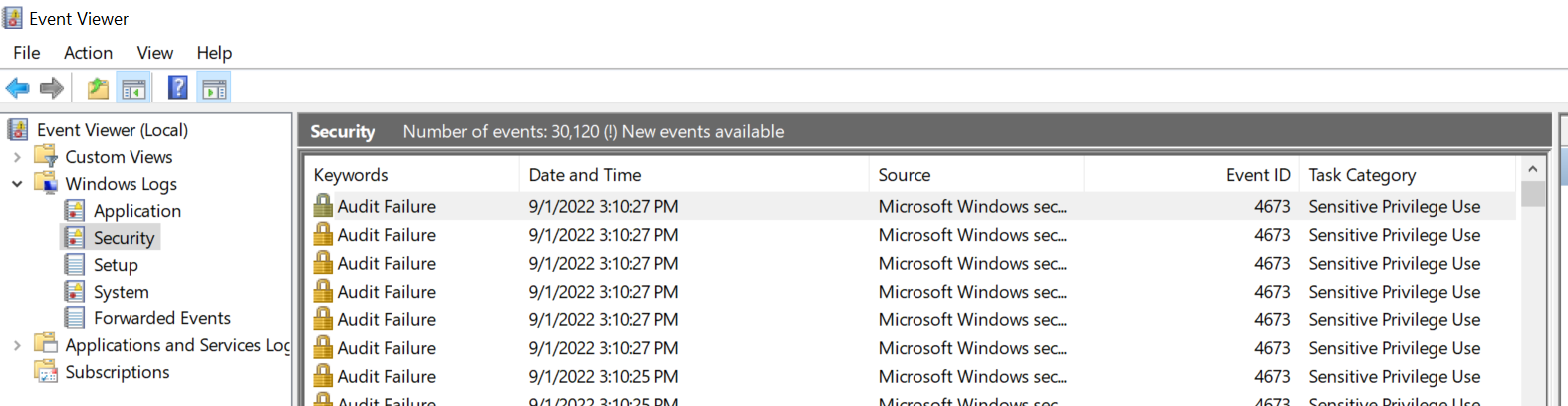 